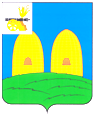 АДМИНИСТРАЦИЯ СЫРОКОРЕНСКОГО СЕЛЬСКОГО ПОСЕЛЕНИЯ РОСЛАВЛЬСКОГО РАЙОНА СМОЛЕНСКОЙ ОБЛАСТИП О С Т А Н О В Л Е Н И Еот 30.10.2020г.   № 89О мерах пожарной безопасности на территории Сырокоренского сельскогопоселения в осенне-зимний                                                                                       период 2020-2021 г.г.В соответствии с Федеральным законом от 06 октября 2003 года № 131- ФЗ «Об общих принципах местного самоуправления в Российской Федерации», Федерального закона от 21 декабря 1994 года № 69- ФЗ «О пожарной безопасности», в целях предупреждения возникновения пожаров в осенне-зимний период на территории Сырокоренского сельского поселения Рославльского района Смоленской области,  Администрация Сырокоренского сельского поселенияРославльского района Смоленской областип о с т а н о в л я е т:Утвердить следующий План противопожарных мероприятий по подготовке населенных пунктов и объектов сельскохозяйственного назначения к работе в осенне-зимний период 2020-2021г.г.:   Руководителям  с/х предприятия и учреждений, домовладельцам :-   строго соблюдать правила пожарной безопасности  и выполнять предписания Государственного пожарного надзора;-     содержать в исправном состоянии дороги, проезды, подъезды и проходы к зданиям, сооружениям и водоисточникам, используемым при пожаротушении, подступы к противопожарному инвентарю;-     привести в работоспособное состояние имеющуюся пожарную и приспособленную технику и оборудование;-        произвести уборку территорий от опавшей листвы и мусора.                             1.2.     Активу Администрации:    -  организовать проведение целенаправленной противопожарной пропаганды в населенных пунктах, проводить обучение населения правилам пожарной безопасности и действиям в случае пожара и распространять памятки о мерах пожарной безопасности среди населения;-    организовать подготовку источников противопожарного снабжения к эксплуатации в зимний период (устройство незамерзающих прорубей на открытых водоемах в местах, оборудованных для забора воды, утепление пожарного гидранта на водонапорной башне, оборудование подъездов к водоисточникам);-        произвести опашку населенных пунктов сельского поселения. 1.3.    Гражданам сельского поселения:-  привести в исправное состояние печное отопление, произвести очистку дымоходов;                                                                                                                     -  провести ревизию электрической проводки в жилых и дачных домах, хозяйственных постройках.     2.  Настоящее постановление подлежит обнародованию путем размещения на официальном сайте Администрации Сырокоренского сельского поселения Рославльского района Смоленской области и информационных стендах поселения.  3. Контроль исполнения настоящего постановления оставляю за собой.Глава муниципального образованияСырокоренского сельского поселенияРославльского района Смоленской области                                          С.В. Иванов